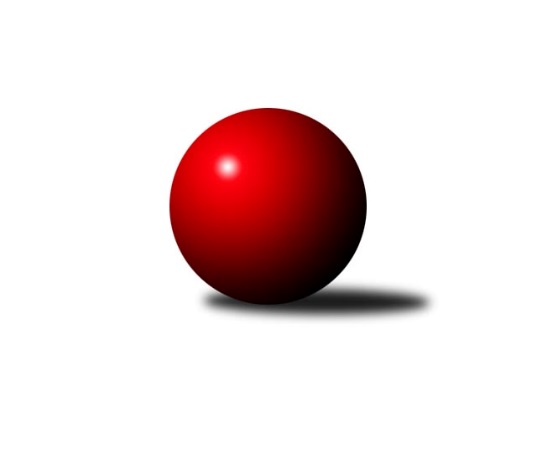 Č.15Ročník 2016/2017	7.6.2024 Meziokresní přebor - Nový Jičín, Přerov, Vsetín 2016/2017Statistika 15. kolaTabulka družstev:		družstvo	záp	výh	rem	proh	skore	sety	průměr	body	plné	dorážka	chyby	1.	TJ Odry ˝B˝	15	15	0	0	70.0 : 20.0 	(76.5 : 43.5)	1651	30	1136	515	25.9	2.	Kelč˝B˝	15	8	0	7	49.0 : 41.0 	(62.5 : 57.5)	1583	16	1119	464	33.7	3.	TJ Spartak Bílovec˝B˝	15	8	0	7	46.0 : 44.0 	(63.0 : 57.0)	1580	16	1117	463	36.5	4.	TJ Frenštát p.R.˝A˝	15	7	0	8	46.0 : 44.0 	(63.0 : 57.0)	1578	14	1115	463	32.2	5.	TJ Nový Jičín˝C˝	15	6	0	9	39.0 : 51.0 	(60.0 : 60.0)	1520	12	1061	459	32.9	6.	TJ Nový Jičín˝B˝	15	1	0	14	20.0 : 70.0 	(35.0 : 85.0)	1480	2	1057	423	41.9Tabulka doma:		družstvo	záp	výh	rem	proh	skore	sety	průměr	body	maximum	minimum	1.	TJ Odry ˝B˝	8	8	0	0	37.5 : 10.5 	(44.0 : 20.0)	1673	16	1723	1615	2.	Kelč˝B˝	8	7	0	1	35.0 : 13.0 	(39.5 : 24.5)	1599	14	1663	1528	3.	TJ Frenštát p.R.˝A˝	7	6	0	1	33.0 : 9.0 	(39.5 : 16.5)	1598	12	1644	1508	4.	TJ Spartak Bílovec˝B˝	7	6	0	1	30.5 : 11.5 	(37.0 : 19.0)	1628	12	1663	1574	5.	TJ Nový Jičín˝C˝	8	5	0	3	27.5 : 20.5 	(38.0 : 26.0)	1587	10	1621	1540	6.	TJ Nový Jičín˝B˝	7	1	0	6	13.0 : 29.0 	(20.5 : 35.5)	1548	2	1579	1496Tabulka venku:		družstvo	záp	výh	rem	proh	skore	sety	průměr	body	maximum	minimum	1.	TJ Odry ˝B˝	7	7	0	0	32.5 : 9.5 	(32.5 : 23.5)	1645	14	1685	1581	2.	TJ Spartak Bílovec˝B˝	8	2	0	6	15.5 : 32.5 	(26.0 : 38.0)	1567	4	1653	1473	3.	Kelč˝B˝	7	1	0	6	14.0 : 28.0 	(23.0 : 33.0)	1579	2	1620	1550	4.	TJ Nový Jičín˝C˝	7	1	0	6	11.5 : 30.5 	(22.0 : 34.0)	1516	2	1632	1445	5.	TJ Frenštát p.R.˝A˝	8	1	0	7	13.0 : 35.0 	(23.5 : 40.5)	1573	2	1615	1497	6.	TJ Nový Jičín˝B˝	8	0	0	8	7.0 : 41.0 	(14.5 : 49.5)	1467	0	1515	1356Tabulka podzimní části:		družstvo	záp	výh	rem	proh	skore	sety	průměr	body	doma	venku	1.	TJ Odry ˝B˝	10	10	0	0	47.0 : 13.0 	(52.0 : 28.0)	1655	20 	5 	0 	0 	5 	0 	0	2.	TJ Spartak Bílovec˝B˝	10	6	0	4	32.5 : 27.5 	(42.0 : 38.0)	1562	12 	4 	0 	1 	2 	0 	3	3.	Kelč˝B˝	10	5	0	5	33.5 : 26.5 	(42.5 : 37.5)	1583	10 	4 	0 	1 	1 	0 	4	4.	TJ Frenštát p.R.˝A˝	10	5	0	5	31.0 : 29.0 	(42.5 : 37.5)	1591	10 	4 	0 	1 	1 	0 	4	5.	TJ Nový Jičín˝C˝	10	4	0	6	25.0 : 35.0 	(39.5 : 40.5)	1518	8 	3 	0 	2 	1 	0 	4	6.	TJ Nový Jičín˝B˝	10	0	0	10	11.0 : 49.0 	(21.5 : 58.5)	1475	0 	0 	0 	5 	0 	0 	5Tabulka jarní části:		družstvo	záp	výh	rem	proh	skore	sety	průměr	body	doma	venku	1.	TJ Odry ˝B˝	5	5	0	0	23.0 : 7.0 	(24.5 : 15.5)	1651	10 	3 	0 	0 	2 	0 	0 	2.	Kelč˝B˝	5	3	0	2	15.5 : 14.5 	(20.0 : 20.0)	1582	6 	3 	0 	0 	0 	0 	2 	3.	TJ Frenštát p.R.˝A˝	5	2	0	3	15.0 : 15.0 	(20.5 : 19.5)	1557	4 	2 	0 	0 	0 	0 	3 	4.	TJ Nový Jičín˝C˝	5	2	0	3	14.0 : 16.0 	(20.5 : 19.5)	1506	4 	2 	0 	1 	0 	0 	2 	5.	TJ Spartak Bílovec˝B˝	5	2	0	3	13.5 : 16.5 	(21.0 : 19.0)	1584	4 	2 	0 	0 	0 	0 	3 	6.	TJ Nový Jičín˝B˝	5	1	0	4	9.0 : 21.0 	(13.5 : 26.5)	1480	2 	1 	0 	1 	0 	0 	3 Zisk bodů pro družstvo:		jméno hráče	družstvo	body	zápasy	v %	dílčí body	sety	v %	1.	Jan Frydrych 	TJ Odry ˝B˝ 	11	/	14	(79%)	22	/	28	(79%)	2.	Petr Hrňa 	TJ Nový Jičín˝C˝ 	10	/	13	(77%)	19.5	/	26	(75%)	3.	Daniel Malina 	TJ Odry ˝B˝ 	10	/	13	(77%)	17	/	26	(65%)	4.	Marie Pavelková 	Kelč˝B˝ 	10	/	15	(67%)	20	/	30	(67%)	5.	Tomáš Binek 	TJ Frenštát p.R.˝A˝ 	9	/	13	(69%)	19	/	26	(73%)	6.	Ondřej Gajdičiar 	TJ Odry ˝B˝ 	8.5	/	10	(85%)	14.5	/	20	(73%)	7.	Milan Kučera 	TJ Frenštát p.R.˝A˝ 	8	/	13	(62%)	16	/	26	(62%)	8.	Ota Beňo 	TJ Spartak Bílovec˝B˝ 	7.5	/	10	(75%)	13	/	20	(65%)	9.	Jan Mlčák 	Kelč˝B˝ 	7	/	9	(78%)	12	/	18	(67%)	10.	Daniel Ševčík st.	TJ Odry ˝B˝ 	7	/	12	(58%)	12	/	24	(50%)	11.	Martin D´Agnolo 	TJ Nový Jičín˝B˝ 	7	/	12	(58%)	11	/	24	(46%)	12.	Iva Volná 	TJ Nový Jičín˝C˝ 	6	/	8	(75%)	10	/	16	(63%)	13.	Michal Kudela 	TJ Spartak Bílovec˝B˝ 	6	/	9	(67%)	10	/	18	(56%)	14.	Rostislav Klazar 	TJ Spartak Bílovec˝B˝ 	6	/	10	(60%)	14	/	20	(70%)	15.	Zdeněk Bordovský 	TJ Frenštát p.R.˝A˝ 	6	/	12	(50%)	12	/	24	(50%)	16.	Jan Schwarzer 	TJ Nový Jičín˝B˝ 	5.5	/	11	(50%)	11	/	22	(50%)	17.	Martin Vavroš 	TJ Frenštát p.R.˝A˝ 	5	/	9	(56%)	7.5	/	18	(42%)	18.	Jana Hrňová 	TJ Nový Jičín˝C˝ 	5	/	10	(50%)	13	/	20	(65%)	19.	Zdeněk Chvatík 	Kelč˝B˝ 	5	/	10	(50%)	9	/	20	(45%)	20.	Přemysl Horák 	TJ Spartak Bílovec˝B˝ 	5	/	11	(45%)	13	/	22	(59%)	21.	Jiří Janošek 	Kelč˝B˝ 	5	/	11	(45%)	11.5	/	22	(52%)	22.	Martin Jarábek 	Kelč˝B˝ 	4	/	10	(40%)	8	/	20	(40%)	23.	Miroslav Makový 	TJ Frenštát p.R.˝A˝ 	3	/	8	(38%)	6.5	/	16	(41%)	24.	Miroslav Bár 	TJ Nový Jičín˝B˝ 	3	/	11	(27%)	6.5	/	22	(30%)	25.	Eva Telčerová 	TJ Nový Jičín˝C˝ 	3	/	12	(25%)	9	/	24	(38%)	26.	Miloš Šrot 	TJ Spartak Bílovec˝B˝ 	2.5	/	8	(31%)	5	/	16	(31%)	27.	Ján Pelikán 	TJ Nový Jičín˝C˝ 	2	/	4	(50%)	5.5	/	8	(69%)	28.	Věra Ovšáková 	TJ Odry ˝B˝ 	2	/	8	(25%)	8	/	16	(50%)	29.	Petr Tichánek 	TJ Nový Jičín˝B˝ 	1.5	/	4	(38%)	2	/	8	(25%)	30.	Jaroslav Černý 	TJ Spartak Bílovec˝B˝ 	1	/	1	(100%)	2	/	2	(100%)	31.	Stanislav Pitrun 	Kelč˝B˝ 	1	/	1	(100%)	1	/	2	(50%)	32.	Vojtěch Rozkopal 	TJ Odry ˝B˝ 	1	/	2	(50%)	2	/	4	(50%)	33.	Josef Chvatík 	Kelč˝B˝ 	1	/	2	(50%)	1	/	4	(25%)	34.	Pavel Šmydke 	TJ Spartak Bílovec˝B˝ 	1	/	4	(25%)	4	/	8	(50%)	35.	Šárka Pavlištíková 	TJ Nový Jičín˝C˝ 	1	/	4	(25%)	2	/	8	(25%)	36.	Pavel Hedviček 	TJ Frenštát p.R.˝A˝ 	1	/	4	(25%)	2	/	8	(25%)	37.	Tomáš Polášek 	TJ Nový Jičín˝B˝ 	1	/	8	(13%)	3.5	/	16	(22%)	38.	Lucie Kučáková 	TJ Odry ˝B˝ 	0.5	/	1	(50%)	1	/	2	(50%)	39.	Zdeněk Zouna 	TJ Frenštát p.R.˝A˝ 	0	/	1	(0%)	0	/	2	(0%)	40.	Lenka Žurková 	TJ Nový Jičín˝B˝ 	0	/	1	(0%)	0	/	2	(0%)	41.	Zdeněk Sedlář 	Kelč˝B˝ 	0	/	2	(0%)	0	/	4	(0%)	42.	Jana Hájková 	TJ Nový Jičín˝C˝ 	0	/	2	(0%)	0	/	4	(0%)	43.	Emil Rubač 	TJ Spartak Bílovec˝B˝ 	0	/	4	(0%)	1	/	8	(13%)	44.	Jiří Hradil 	TJ Nový Jičín˝B˝ 	0	/	4	(0%)	0	/	8	(0%)	45.	Josef Tatay 	TJ Nový Jičín˝C˝ 	0	/	7	(0%)	1	/	14	(7%)	46.	Jiří Plešek 	TJ Nový Jičín˝B˝ 	0	/	9	(0%)	1	/	18	(6%)Průměry na kuželnách:		kuželna	průměr	plné	dorážka	chyby	výkon na hráče	1.	TJ Odry, 1-4	1627	1139	487	29.7	(406.9)	2.	TJ Spartak Bílovec, 1-2	1579	1118	461	40.4	(394.8)	3.	TJ Nový Jičín, 1-4	1574	1100	473	29.5	(393.6)	4.	TJ Kelč, 1-2	1570	1100	470	38.1	(392.7)	5.	Sokol Frenštát pod Radhoštěm, 1-2	1545	1082	462	36.4	(386.3)Nejlepší výkony na kuželnách:TJ Odry, 1-4TJ Odry ˝B˝	1723	15. kolo	Ondřej Gajdičiar 	TJ Odry ˝B˝	464	7. koloTJ Odry ˝B˝	1721	5. kolo	Ondřej Gajdičiar 	TJ Odry ˝B˝	463	15. koloTJ Odry ˝B˝	1697	11. kolo	Daniel Ševčík st.	TJ Odry ˝B˝	458	5. koloTJ Odry ˝B˝	1683	9. kolo	Ondřej Gajdičiar 	TJ Odry ˝B˝	448	9. koloTJ Odry ˝B˝	1666	13. kolo	Ondřej Gajdičiar 	TJ Odry ˝B˝	447	5. koloTJ Odry ˝B˝	1642	3. kolo	Vojtěch Rozkopal 	TJ Odry ˝B˝	446	3. koloTJ Odry ˝B˝	1637	7. kolo	Jan Frydrych 	TJ Odry ˝B˝	446	11. koloTJ Spartak Bílovec˝B˝	1636	11. kolo	Jan Frydrych 	TJ Odry ˝B˝	443	1. koloTJ Nový Jičín˝C˝	1632	9. kolo	Tomáš Binek 	TJ Frenštát p.R.˝A˝	430	15. koloTJ Frenštát p.R.˝A˝	1615	5. kolo	Jan Mlčák 	Kelč˝B˝	430	13. koloTJ Spartak Bílovec, 1-2TJ Odry ˝B˝	1665	6. kolo	Rostislav Klazar 	TJ Spartak Bílovec˝B˝	441	13. koloTJ Spartak Bílovec˝B˝	1663	7. kolo	Ota Beňo 	TJ Spartak Bílovec˝B˝	439	15. koloTJ Spartak Bílovec˝B˝	1661	13. kolo	Ota Beňo 	TJ Spartak Bílovec˝B˝	435	7. koloTJ Spartak Bílovec˝B˝	1642	3. kolo	Přemysl Horák 	TJ Spartak Bílovec˝B˝	431	9. koloTJ Spartak Bílovec˝B˝	1639	9. kolo	Přemysl Horák 	TJ Spartak Bílovec˝B˝	431	3. koloTJ Spartak Bílovec˝B˝	1612	5. kolo	Jan Frydrych 	TJ Odry ˝B˝	429	6. koloTJ Spartak Bílovec˝B˝	1608	6. kolo	Daniel Ševčík st.	TJ Odry ˝B˝	429	6. koloKelč˝B˝	1584	9. kolo	Petr Hrňa 	TJ Nový Jičín˝C˝	429	15. koloTJ Spartak Bílovec˝B˝	1574	15. kolo	Zdeněk Bordovský 	TJ Frenštát p.R.˝A˝	429	7. koloTJ Frenštát p.R.˝A˝	1567	7. kolo	Ota Beňo 	TJ Spartak Bílovec˝B˝	428	6. koloTJ Nový Jičín, 1-4TJ Odry ˝B˝	1685	2. kolo	Ota Beňo 	TJ Spartak Bílovec˝B˝	445	8. koloTJ Odry ˝B˝	1661	4. kolo	Jana Hrňová 	TJ Nový Jičín˝C˝	442	1. koloTJ Spartak Bílovec˝B˝	1653	8. kolo	Daniel Malina 	TJ Odry ˝B˝	440	4. koloTJ Odry ˝B˝	1633	14. kolo	Daniel Malina 	TJ Odry ˝B˝	436	2. koloTJ Spartak Bílovec˝B˝	1632	10. kolo	Martin D´Agnolo 	TJ Nový Jičín˝B˝	434	5. koloTJ Nový Jičín˝C˝	1621	1. kolo	Petr Hrňa 	TJ Nový Jičín˝C˝	432	3. koloKelč˝B˝	1620	5. kolo	Jan Frydrych 	TJ Odry ˝B˝	432	2. koloTJ Nový Jičín˝C˝	1613	7. kolo	Rostislav Klazar 	TJ Spartak Bílovec˝B˝	430	10. koloTJ Nový Jičín˝C˝	1597	3. kolo	Martin D´Agnolo 	TJ Nový Jičín˝B˝	430	9. koloTJ Nový Jičín˝C˝	1596	14. kolo	Tomáš Binek 	TJ Frenštát p.R.˝A˝	423	13. koloTJ Kelč, 1-2TJ Odry ˝B˝	1674	8. kolo	Daniel Malina 	TJ Odry ˝B˝	487	8. koloKelč˝B˝	1663	1. kolo	Marie Pavelková 	Kelč˝B˝	465	1. koloKelč˝B˝	1641	14. kolo	Milan Kučera 	TJ Frenštát p.R.˝A˝	440	1. koloTJ Spartak Bílovec˝B˝	1610	14. kolo	Marie Pavelková 	Kelč˝B˝	436	4. koloTJ Frenštát p.R.˝A˝	1608	1. kolo	Jan Mlčák 	Kelč˝B˝	434	10. koloKelč˝B˝	1606	10. kolo	Jan Mlčák 	Kelč˝B˝	433	14. koloKelč˝B˝	1603	4. kolo	Marie Pavelková 	Kelč˝B˝	429	11. koloKelč˝B˝	1590	8. kolo	Jiří Janošek 	Kelč˝B˝	426	8. koloKelč˝B˝	1586	11. kolo	Tomáš Binek 	TJ Frenštát p.R.˝A˝	423	11. koloKelč˝B˝	1572	12. kolo	Marie Pavelková 	Kelč˝B˝	422	14. koloSokol Frenštát pod Radhoštěm, 1-2TJ Frenštát p.R.˝A˝	1644	2. kolo	Milan Kučera 	TJ Frenštát p.R.˝A˝	433	14. koloTJ Frenštát p.R.˝A˝	1641	8. kolo	Jan Frydrych 	TJ Odry ˝B˝	433	10. koloTJ Frenštát p.R.˝A˝	1637	6. kolo	Tomáš Binek 	TJ Frenštát p.R.˝A˝	431	2. koloTJ Odry ˝B˝	1602	10. kolo	Tomáš Binek 	TJ Frenštát p.R.˝A˝	429	8. koloTJ Frenštát p.R.˝A˝	1595	4. kolo	Tomáš Binek 	TJ Frenštát p.R.˝A˝	429	6. koloTJ Frenštát p.R.˝A˝	1586	14. kolo	Tomáš Binek 	TJ Frenštát p.R.˝A˝	426	12. koloTJ Frenštát p.R.˝A˝	1577	12. kolo	Milan Kučera 	TJ Frenštát p.R.˝A˝	426	8. koloKelč˝B˝	1569	6. kolo	Jan Mlčák 	Kelč˝B˝	423	6. koloTJ Spartak Bílovec˝B˝	1512	2. kolo	Milan Kučera 	TJ Frenštát p.R.˝A˝	420	6. koloTJ Frenštát p.R.˝A˝	1508	10. kolo	Milan Kučera 	TJ Frenštát p.R.˝A˝	416	10. koloČetnost výsledků:	6.0 : 0.0	6x	5.5 : 0.5	1x	5.0 : 1.0	14x	4.5 : 1.5	2x	4.0 : 2.0	9x	3.5 : 2.5	1x	2.5 : 3.5	1x	2.0 : 4.0	3x	1.5 : 4.5	2x	1.0 : 5.0	5x	0.0 : 6.0	1x